                                                                                                     Proiect ”UE”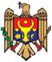 R E P U B L I C A  M O L D O V AG U V E R N U L H O T Ă R Â R E Nr.______din _____________ 2022pentru aprobarea cadrului de reglementare privind consolidarea securității portuare și a securității la bordul navelor maritime sub pavilionul Republicii Moldova În temeiul art. 61 alin. (4), literele f), n) și o) din Codul navigației maritime comerciale al Republicii Moldova nr.599/1999 (Monitorul Oficial al Republicii Moldova, 2001, nr.1-4, art.2), GUVERNUL HOTĂRĂŞTE:Prezenta hotărâre transpune parțial Regulamentul (CE) nr. 725/2004 al Parlamentului European și al Consiliului din 31 martie 2004 privind îmbunătățirea securității navelor și facilităților portuare (Text cu relevanță pentru SEE), publicat în Jurnalul Oficial al Uniunii Europene L 129 din 29 aprilie 2004, așa cum a fost modificat prin Regulamentul (CE) nr. 219/2009 al Parlamentului European și al Consiliului din 11 martie 2009, prevederi care pun în aplicare Capitolul XI-2 din Convenția SOLAS (Convenția privind siguranța vieții pe mare, 1974).1. Se aprobă:Regulamentul cu privire la consolidarea securității portuare, conform anexei nr. 1; Regulamentul cu privire la normele și standardele comune pentru organizațiile de securitate recunoscute, conform anexei nr. 2;Regulamentul cu privire la consolidarea securității la bordul navelor maritime, conform anexei nr. 3;Instrucțiunea cu privire la eliberarea și păstrarea documentului de înregistrare continuă a istoricului navei, conform anexei nr. 4.2. Controlul asupra executării prezentei hotărâri se pune în sarcina organului central de specialitate în domeniul transportului naval.PRIM-MINISTRU                                                                                           Natalia GAVRILIȚA  Contrasemnează:Viceprim-ministru,ministru al infrastructurii și dezvoltării regionale                                                                                               Andrei SPÎNU 